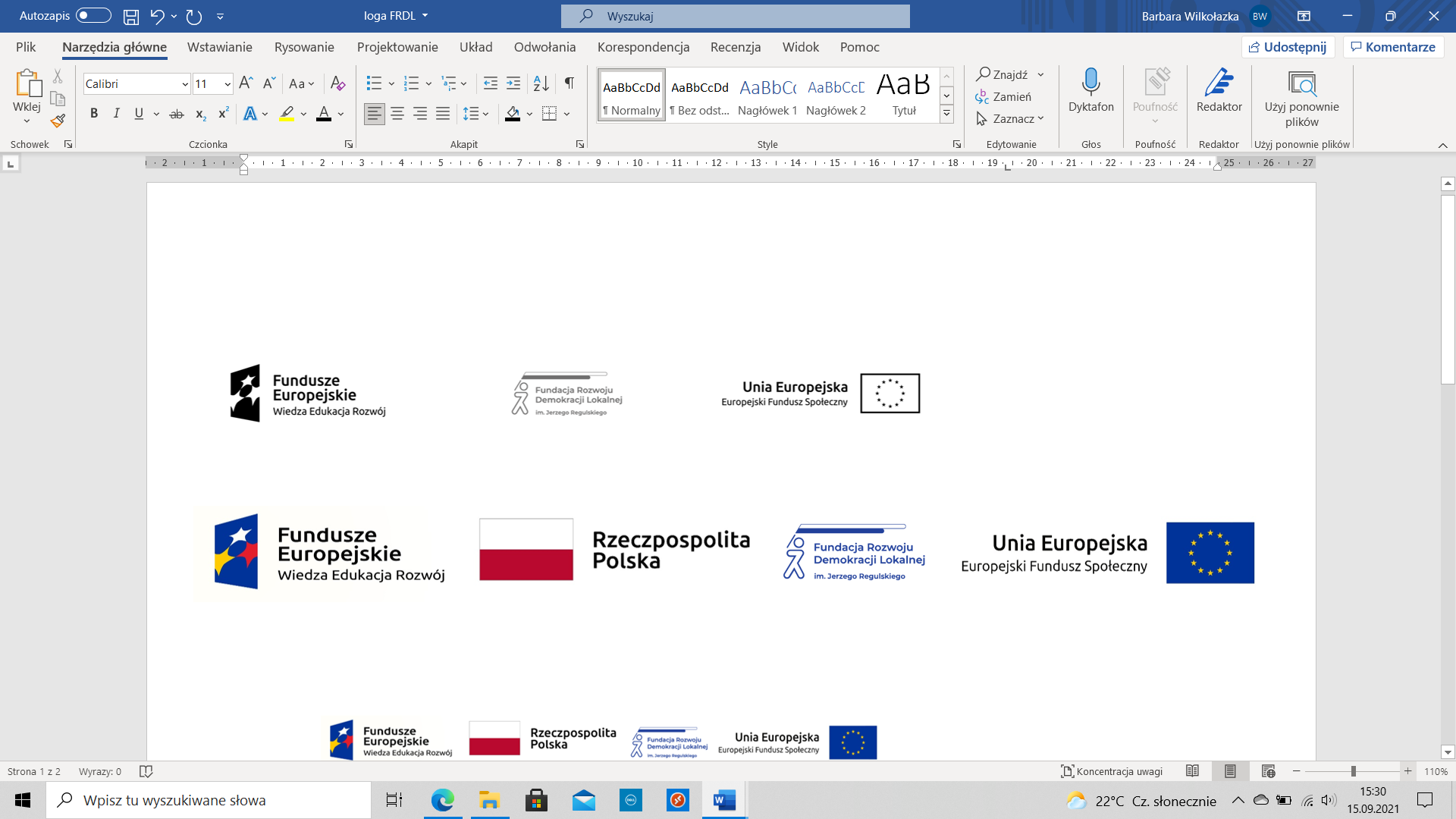 Harmonogram realizacji szkolenia: „Formy opieki nad dziećmi w wieku do lat 3” w ramach projektu „Program podnoszenia kompetencji w zakresie tworzenia i prowadzenia instytucji opieki nad dziećmi do lat 3 w województwie lubelskim” nr POWR.02.01.00-00-0057/19Lp.Termin szkoleniaLiczba godzinGodziny szkoleniaFormuła szkolenia/Miejsce realizacji Trener prowadzącyPlanowana liczba uczestników GRUPA VIII.S podmioty publiczne01.03.2022 r.(wtorek)810:00 – 17:00Stacjonarne/KWASKOWA- Dom Szkoleniowo – Rekreacyjny, ul. Czerniawy 3dMaria Utracka14GRUPA VIII.S podmioty publiczne02.03.2022 r.(środa)808:30 – 14:30Stacjonarne/KWASKOWA- Dom Szkoleniowo – Rekreacyjny, ul. Czerniawy 3dMaria Utracka14GRUPA VIII.S podmioty publiczne10.03.2022 r.(czwartek)810:00 – 17:00Stacjonarne/KWASKOWA- Dom Szkoleniowo – Rekreacyjny, ul. Czerniawy 3dMaria Utracka14GRUPA VIII.S podmioty publiczne11.03.2022 r.(piątek)808:30 – 14:30Stacjonarne/KWASKOWA- Dom Szkoleniowo – Rekreacyjny, ul. Czerniawy 3dMaria Utracka14Lp.Termin szkoleniaLiczba godzinGodziny szkoleniaFormuła szkolenia/Miejsce realizacji Trener prowadzącyPlanowana liczba uczestnikówGRUPA IX.S podmioty publiczne 03.03.2022 r.(sobota)810:00 – 17:00Stacjonarne/KWASKOWA- Dom Szkoleniowo – Rekreacyjny, ul. Czerniawy 3dDorota Mączka18GRUPA IX.S podmioty publiczne 04.03.2022 r.(niedziela)88:30 – 14:30Stacjonarne/KWASKOWA- Dom Szkoleniowo – Rekreacyjny, ul. Czerniawy 3dDorota Mączka18GRUPA IX.S podmioty publiczne 11.03.2022(piętek)810:00 – 17:00Stacjonarne/KWASKOWA- Dom Szkoleniowo – Rekreacyjny, ul. Czerniawy 3dDorota Mączka18GRUPA IX.S podmioty publiczne 12.03.2022(sobota)88:30 – 14:30Stacjonarne/KWASKOWA- Dom Szkoleniowo – Rekreacyjny, ul. Czerniawy 3dDorota Mączka18Lp.Termin szkoleniaLiczba godzinGodziny szkoleniaFormuła szkolenia/Miejsce realizacji Trener prowadzącyPlanowana liczba uczestników GRUPA VI.S podmioty publiczne05.03.2022 r.(sobota)810:00 – 17:00Stacjonarne/KWASKOWA- Dom Szkoleniowo – Rekreacyjny, ul. Czerniawy 3dDorota Mączka14GRUPA VI.S podmioty publiczne06.03.2022 r.(niedziela)88:30 – 14:30Stacjonarne/KWASKOWA- Dom Szkoleniowo – Rekreacyjny, ul. Czerniawy 3dDorota Mączka14Lp.Termin szkoleniaLiczba godzinGodziny szkoleniaFormuła szkolenia/Miejsce realizacji Trener prowadzącyPlanowana liczba uczestników GRUPA V.O podmioty publiczne16.03.2022 r.(środa)808:30 – 15:00Online/platforma do pracy zdalnejTadeusz Konarski14GRUPA V.O podmioty publiczne18.03.2022 r.(piątek)808:30 – 15:00Online/platforma do pracy zdalnej Tadeusz Konarski14GRUPA V.O podmioty publiczne22.03.2022 r.(wtorek)808:30 – 15:00Online/platforma do pracy zdalnej Tadeusz Konarski14GRUPA V.O podmioty publiczne23.03.2022 r.(środa)808:30 – 15:30Online/platforma do pracy zdalnej Tadeusz Konarski14Lp.Termin szkoleniaLiczba godzinGodziny szkoleniaFormuła szkolenia/Miejsce realizacji Trener prowadzącyPlanowana liczba uczestników GRUPA VII.O podmioty publiczne17.03.2022 r.(czwartek)809:00 – 15:30Online/platforma do pracy zdalnejArtur Olszewski14GRUPA VII.O podmioty publiczne18.03.2022 r.(piątek)809:00 – 15:30Online/platforma do pracy zdalnej Artur Olszewski14GRUPA VII.O podmioty publiczne24.03.2022 r.(czwartek)809:00 – 15:30Online/platforma do pracy zdalnej Artur Olszewski14GRUPA VII.O podmioty publiczne25.03.2022 r.(piątek)809:00 – 15:30Online/platforma do pracy zdalnej Artur Olszewski14Lp.Termin szkoleniaLiczba godzinGodziny szkoleniaFormuła szkolenia/Miejsce realizacji Trener prowadzącyPlanowana liczba uczestników GRUPA X.S podmioty niepubliczne24.03.2022 r.(czwartek)810:00 – 17:00Stacjonarne/KWASKOWA- Dom Szkoleniowo – Rekreacyjny, ul. Czerniawy 3dTadeusz Konarski14GRUPA X.S podmioty niepubliczne25.03.2022 r.(piątek)88:30 – 14:30Stacjonarne/KWASKOWA- Dom Szkoleniowo – Rekreacyjny, ul. Czerniawy 3dTadeusz Konarski14GRUPA X.S podmioty niepubliczne31.03.2022 r.(czwartek)810:00 – 17:00Stacjonarne/KWASKOWA- Dom Szkoleniowo – Rekreacyjny, ul. Czerniawy 3dTadeusz Konarski14GRUPA X.S podmioty niepubliczne01.04.2022 r.(piątek)88:30 – 14:30Stacjonarne/KWASKOWA- Dom Szkoleniowo – Rekreacyjny, ul. Czerniawy 3dTadeusz Konarski14Lp.Termin szkoleniaLiczba godzinGodziny szkoleniaFormuła szkolenia/Miejsce realizacji Trener prowadzącyPlanowana liczba uczestników GRUPA VIII.O podmioty publiczne25.03.2022 r.(piątek)813:30 – 20:00Online/platforma do pracy zdalnejDorota Głogowska14GRUPA VIII.O podmioty publiczne26.03.2022 r.(sobota)808:30 – 15:00Online/platforma do pracy zdalnej Dorota Głogowska14